
AUFGABENSTELLUNGInformiere dich mit Hilfe des angegebenen Leitfadens über die Stadt und Stadtstrukturen der indischen Stadt Mumbai. Dokumentiere deinen Lernerfolg auf diesem Arbeitsblatt. 1. Einstiega) Wir sehen uns als Einstieg zwei Ausschnitte aus dem Kinohit Slumdog Millionär an. Der Film spielt grundsätzlich in Mumbai, die gewählten Ausschnitte allerdings nicht, sie dienen exemplarischen Zwecken. Wir wollen als ersten einen Eindruck von den zwei gegensätzlichen Stadtteilen, die wir behandeln wollen, gewinnen.Exemplarischer Ausschnitt für Tourismusregionen:http://www.youtube.com/watch?v=uQf3WotB0mc (Stand 10.07.2013) Exemplarischer Ausschnitt Slums:http://www.youtube.com/watch?v=uPpz-sN9kC8 (Stand 10.07.2013)Empfohlene Ausschnitte sind von 00:07:00 bis 00:09:00 und 00:18:00 bis 00:20:00. b) Öffne Google-Earth und finde heraus, wo Mumbai liegt und zeichne es anschließend auf folgender Karte ein: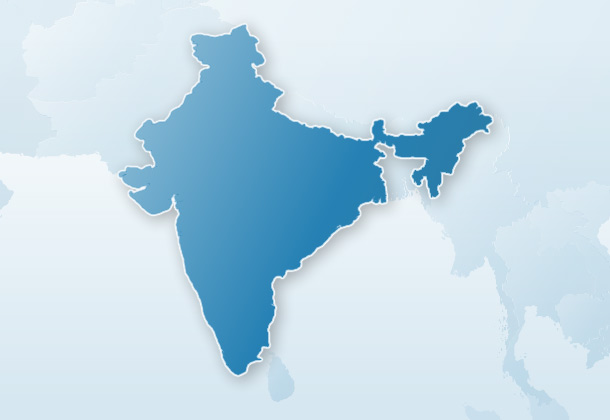 (Quelle: http://www.wetter.at/wetter/international/asien/indien (Stand:21.06.2013))c) Finde folgende Eckdaten zu Mumbai mit Hilfe des Internets heraus:- EinwohnerInnenzahl:- Fläche:- Sprache(n): 2. Die Weltstadt MumbaiIm Folgenden sollst du dich mithilfe von Google-Earth zu folgenden Themen erkundigen. Öffne dazu die kmz-Datei die du auf moodle findest. Auf dieser Datei sind Markierungen zu den Themen festgehalten, die dir deine Arbeit erleichtern werden. Viel Spaß bei deiner Erkundungstour durch die Stadt Mumbai!a) Kategorien von Wohnvierteln (Hilfestellung durch http://vgs.univie.ac.at/VGS_alt/HSK12lp.html) 1.) Slums (am Beispiel Dharavi)a)___________________________________________________________________________________________________________________________________________________________________b)___________________________________________________________________________________________________________________________________________________________________c)___________________________________________________________________________________________________________________________________________________________________2.) Wo wohnt die mittelständische Bevölkerung?a)___________________________________________________________________________________________________________________________________________________________________Und nun schau dir an auf welchen Standorten die zahlreichen Bildungseinrichtungen wie Universitäten in Mumbai zu finden sind. Dort wird die Mittelschicht ausgebildet. -Sind sie in der Nähe der Wohnorte der Mittelschicht?__________________________________________________________________________________-Versuche eine Erklärung zu finden für dein Ergebnis____________________________________________________________________________________________________________________________________________________________________3.) Wo wohnt die Oberschicht?a)___________________________________________________________________________________________________________________________________________________________________b)___________________________________________________________________________________________________________________________________________________________________b) Die Stadtteile der Mega-City Mumbai Wie du sicherlich weißt hat Salzburg mehrere Stadtteile, wie beispielsweise die Salzburger Altstadt, Schallmoos oder Lehen. Du sollst herausfinden welche Statteile es in Mumbai gibt und zwei davon auf google-earth markieren und hier beschreiben (Einwohner, Infrastruktur, geographische Verortung etc.).  Unterschiede dabei diese Stadtviertel. Sind sie eher reich oder arm, gibt es attraktive Gebäude oder Anlagen etc. 1.)________________________________________________________________________________________________________________________________________________________________________________________________________________________________________________________________________________________________________________________________________________________________________________________________________________________2.)________________________________________________________________________________________________________________________________________________________________________________________________________________________________________________________________________________________________________________________________________________________________________________________________________________________c) Hat Mumbai analog zu europäischen Städten einen historischen Stadtteil?Info: Mumbai hat eine lange koloniale Geschichte hinter sich. Um etwa 1500 herrschten die Portugiesen und um etwa 1600 kamen die Briten und besiedelten Mumbai. Nun stellt sich die Frage ob diese europäischen Einflüsse in den Stadtstrukturen heute noch erkenntlich sind? Europäische Städte – denke an Salzburg – haben (fast) immer eine Altstadt, lässt sich diese auch in Mumbai finden?1.) Ja oder nein?2.) Wenn ja, wo liegt dieser Stadtteil? Markiere deine Erkenntnisse gegebenenfalls auf google-earth!____________________________________________________________________________________________________________________________________________________________________3. Bevölkerung von Mumbaia) Finde mit Hilfe des Internets heraus, woran es liegt, dass die Bevölkerung in Mumbai so rasch wächst und notiere dir mindestens 5 Punkte. (http://www.hans-georg-wieck.com/data/Megastaedte%20in%20Indien.pdf  empfehlenswerte Informationsbasis)______________________________________________________________________________________________________________________________________________________________________________________________________________________________________________________b) Welche Pull-Faktoren lassen sich als Ergebnis von Aufgabe 3.a) festhalten? ______________________________________________________________________________________________________________________________________________________________________________________________________________________________________________________
Beispiellösung 1. Einstiegb) Öffne Google-Earth und finde heraus, wo Mumbai liegt und zeichne es anschließend auf folgender Karte ein: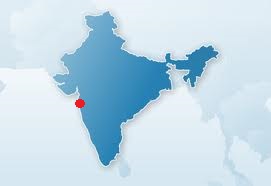 (Quelle: http://www.wetter.at/wetter/international/asien/indien (Stand:21.06.2013))c) Finde folgende Eckdaten zu Mumbai mit Hilfe des Internets heraus:- EinwohnerInnenzahl: ca. 13 Millionen- Fläche: 440 km2- Sprache(n): Marathi, Englisch (Amtssprachen)2. Die Weltstadt Mumbaia) Kategorien von Wohnvierteln 1.) Slums (am Beispiel Dharavi)a)ca. 600 000b) ca. 904 m hoch, dicht besiedelt, Mahim fließt dort… c) Fluss, Eisenbahn…2.) Wo wohnt die mittelständische Bevölkerung?a) Im Distrikt von North Central Mumbai beispielsweise, natürlich mit Ausnahme des Dharavi Slums aber auch im East Mumbai District, hauptsächlich lebt die Mittelschicht aber im Suburban District (siehe google-earth).Und nun schau dir an auf welchen Standorten die zahlreichen Bildungseinrichtungen wie Universitäten in Mumbai zu finden sind. Dort wird die Mittelschicht ausgebildet. -Sind sie in der Nähe der Wohnorte der Mittelschicht?Nein, die Mittelschicht kann es sich, anders als die Ärmsten der Bevölkerung, leisten zu den Bildungseinrichtungen zu pendeln. Die Verkehrsanbindung mit den Öffentlihen ist optimal…-Versuche eine Erklärung zu finden für dein ErgebnisDas Wohnen im Außenbezirk ist günstiger, es besteht die Möglichkeit zu pendeln, die Innenbezirke sind zu Wohnen nicht besonders attraktiv wenn man es sich nicht wie die Oberschicht leisten kann.3.) Wo wohnt die Oberschicht?In Westmumbai liegen beispielsweise die Villenviertel Bandra und Juhu wo die reiche Oberschicht Mumbais wohnt oder aber in der Gegend um die hängenden Gärten rund um South central Mumbai.a) Eher ruhige Gegend ohne stark befahrene Straßen durch den Distrikt, die Gärten wesen darauf hin, dass eine ausgezeichnete Wasserversorgung herrscht, die Bevölkerung hier ist nicht davon abhängig täglich zu pendeln etc. b)Sehr viel grün, an die 80% in dieser Umgebung sind grün, das deutet auf die eher reiche Gegend hin. b) Die Stadtteile der Mega-City Mumbai Du sollst herausfinden welche Statteile es in Mumbai gibt und zwei davon auf google-earth markieren und hier beschreiben (Einwohner, Infrastruktur, geographische Verortung etc.).  Unterschiede dabei diese Stadtviertel. Sind sie eher reich oder arm, gibt es attraktive Gebäude oder Anlagen etc. 1.)Das Fort-Viertel in South Mumbai, eine sehr reiche Gegend, großer Bahnhof (Weltkulturerbe), viele stark befahrene Straßen etc….2.)Marine Lines: tolle Zuganbindung, viele Pendler, weniger Einwohner, liegt am Meer…c) Hat Mumbai analog zu europäischen Städten einen historischen Stadtteil?Info: Mumbai hat eine lange koloniale Geschichte hinter sich. Um etwa 1500 herrschten die Portugiesen und um etwa 1600 kamen die Briten und besiedelten Mumbai. Nun stellt sich die Frage ob diese europäischen Einflüsse in den Stadtstrukturen heute noch erkenntlich sind? Europäische Städte – denke an Salzburg – haben (fast) immer eine Altstadt, lässt sich diese auch in Mumbai finden?1.) Ja oder nein?Ja2.) Wenn ja, wo liegt dieser Stadtteil? Markiere deine Erkenntnisse gegebenenfalls auf google-earth!Beispielsweise die Altstadt nördlich von Fort, …3. Bevölkerung von Mumbaia) Finde mit Hilfe des Internets heraus, woran es liegt, dass die Bevölkerung in Mumbai so rasch wächst und notiere dir mindestens 5 Punkte. Hoffnung auf ein besseres Leben in der Stadt (Wanderbewegungen)Armut (Fluchtbewegung)UnruhenHohe SteuernNaturkatastrophen…b) Welche Pull-Faktoren lassen sich als Ergebnis von Aufgabe 3.a) festhalten? Bessere KonjunkturSicherheitWohnmöglichkeitBildungsmöglichkeiten…Indien - Weltstädte erkunden, Stadtstrukturen beschreiben am Beispiel von MumbaiSlums vs. TourismusregionenErstellt vonKirstin Stuppacher, stuppacherki@stud.sbg.ac.atFachbezugGeographie und WirtschaftskundeSchulstufeFür die 6. Klasse laut Lehrplan legitimiertWissensdimensionen„Methodenwissen“Informationen suchen, verarbeiten und organisierenMit google-earth arbeitenTexte „scannen“Handlungsdimension (Anforderungsbereiche)	AFB II: Anwenden und GestaltenDie SchülerInnen können das Wesentliche über Stadtstrukturen von Mumbai zusammenfassen.Die SchülerInnen können Elemente von Stadtstrukturen beschreiben.Die SchülerInnen können ihren Lernzuwachs dokumentieren.Die SchülerInnen können Zusammenhänge verständlich erklären/ festhaltenDieser Lernpfad zur Weltstadt Mumbai dient dazu einen ersten Eindruck über die Stadtstrukturen Indiens Mega-Citys zu gewinnen. Dabei wurde darauf geachtet, die wesentlichen Elemente von Stadtstrukturen abzuhandeln. Es steht jedoch außer Frage, dass die Aufarbeitung dieses Lernpfades nur ein Ausschnitt aus der möglichen Arbeit zu Indiens Städte sein kann, gewissermaßen ein Einstieg. Der Fokus der gesamten Arbeit liegt auf dem Vergleich von Tourismusgebieten (Attraktivität, Hotels etc.) mit Slums, es handelt sich also um kontrastive Arbeit. Es ist so konzipiert, dass die SchülerInnen ihren Wissenszuwachs mit Erkundungen mit Google-Earth und gezielten Fragen zu Inhalten, die recherchiert werden müssen, erreichen. Zeitbedarf2 UnterrichtseinheitenMaterial- und MedienbedarfInternetzugang, google-earth (siehe kmz-Datei), Arbeitsblatt (siehe unten)Indien - Weltstädte erkunden, Stadtstrukturen beschreiben am Beispiel von MumbaiSlums vs. Tourismusregionen